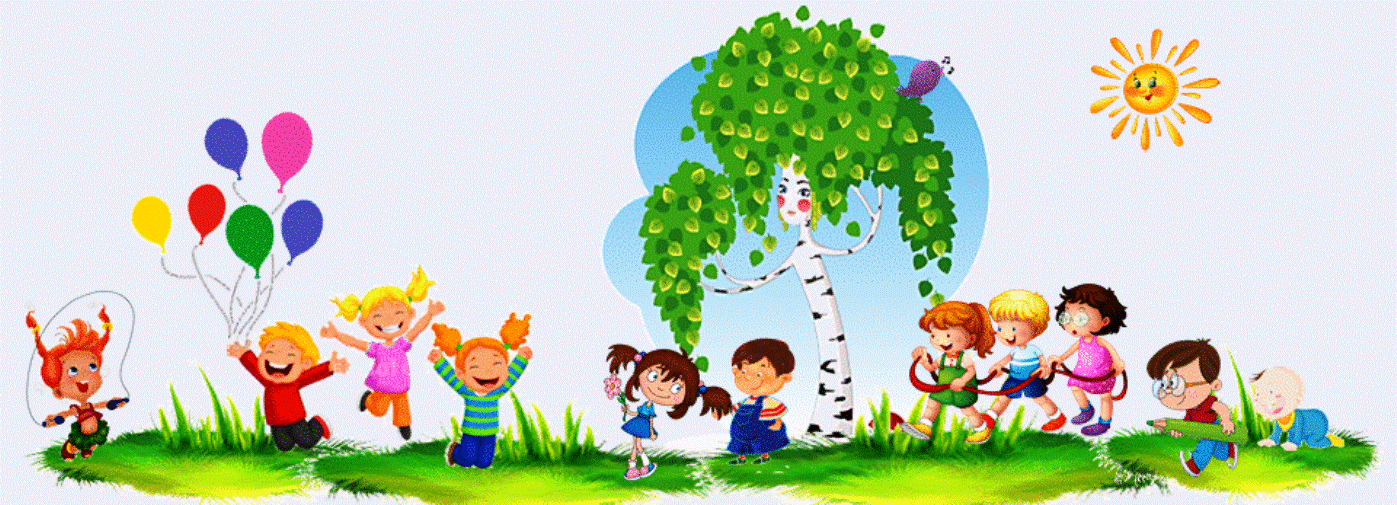 ПАМЯТКА ДЛЯ РОДИТЕЛЕЙ«Как помочь ребенку быстрее привыкнуть к детскому саду?»1. Старайтесь не нервничать, не показывать свою тревогу по поводу адаптации       ребенка к детскому саду, он чувствует Ваши переживания.2. Обязательно придумайте какой-нибудь ритуал прощания (чмокнуть в щечку, помахать рукой), а также ритуал встречи.3. По возможности приводить малыша в ясли должен кто-то один, будь то мама, папа или бабушка. Так он быстрее привыкнет расставаться.4. Не обманывайте ребенка, забирайте домой вовремя, как пообещали.5. Разрешите ребенку брать в детский сад любимые игрушки, предметы, напоминающие о доме.6. В присутствии ребенка избегайте критических замечаний в адрес детского сада и его сотрудников.7. В выходные дни резко не меняйте режим дня ребенка.8. Не отучайте ребенка от вредных привычек в адаптационный период ( сосание соски, качание).9. Создайте спокойную, бесконфликтную обстановку в семье.10. На время прекратите посещение с ребенком многолюдных мест, цирка, театра.11. Будьте терпимее к его капризам.12. «Не пугайте», не наказывайте детским садом.13. Уделяйте ребенку больше своего времени, играйте вместе, каждый день читайте малышу.14. Не скупитесь на похвалу.15. Эмоционально поддерживайте малыша: чаще обнимайте, поглаживайте, называйте ласковыми именами.